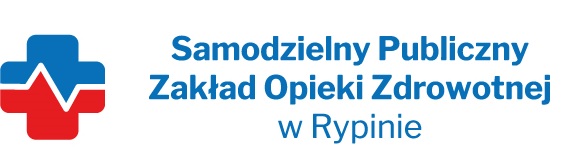 REGON:  910858394                                                                                                                  NIP: 8921296985         Nasz znak: SP ZOZ/ZP/TP - 3/2/2024Nasza data: 10.05.2024 r.Numer ogłoszenia : BZP nr 2024/ 00303565/01 z dnia 26.04.2024Termin składania ofert: 14.05.2024 r. godzina 10.00Wykonawcy - Dostawcypostępowania przetargowego ZP/TP- 3/2024Samodzielny Publiczny Zakład Opieki Zdrowotnej w Rypinie uprzejmie informuje, że  w dniu 06.05.2024 r. wpłynęły zapytania dotyczące postępowania przetargowego : pn. „Dostawa nowego ambulansu typu B dla SP ZOZ w Rypinie’’Treść zapytań;Ze względu na wątpliwości związane z zapisami SWZ wyartykułowane w treści przekazanych przez nas pytań, a co za tym idzie koniecznością uwzględnienia przy przygotowywaniu oferty przetargowej odpowiedzi Zamawiającego w celu zapewnienia odpowiedniego terminu na rzetelne przygotowanie ofert, uprzejmie prosimy o zmianę terminu składania ofert i wyznaczenie go na dzień 10.05.2024r , godz. 10:00ODPOWIEDŹ: Zamawiający przesunął termin składania ofert na dzień 14.05.2024 rProsimy Zamawiającego o modyfikację SWZ, Załącznika nr 1 – Formularz ofertowy, poprzez usunięcie z listy załączników jakie należy załączyć do oferty: Załącznika nr 3 i Załącznika nr 4 oraz Załącznika nr 5 gdyż zgodnie z treścią SWZ, Rozdział XIII niniejsze dokumenty nie są wymagane na etapie składania ofert.ODPOWIEDŹ: Formularz ofertowy -  został zmodyfikowanyProsimy o potwierdzenie, że Zamawiający pod pojęciem „fabrycznie nowy”, o którym mowa m.in. w Rozdziale IV, pkt. 1 SWZ, ogłoszenia o zamówieniu, Sekcja IV (pkt. 4.2.2. ppkt. 1) oraz § 1 ust. 1 projektu umowy, rozumie także pojazdy z tzw. „przebiegiem technicznym” – jest to niewielki przebieg powstający w pojazdach w skutek ich przeparkowywania /przestawiania u producenta oraz dealera samochodów bazowych, a także producenta zabudowy medycznej.               ODPOWIEDŹ: Tak, potwierdzamyProsimy Zamawiającego o potwierdzenie, że poprzez wskazanie serwisu pogwarancyjnego, o którym mowa w treści SWZ, Rozdział IV, pkt. 5 ppkt. 1) i 2) oraz w treści Załacznika nr 1.1 – Opisu przedmiotu zamówienia, Rozdział VIII wiersz 2 Zamawiający rozumie wskazanie (określenie) przez Wykonawcę punktu serwisowego, który będzie pełnił serwis pogwarancyjny na koszt i ryzyko Zamawiającego na podstawie odrębnej umowy.ODPOWIEDŹ: Zgodnie z wymogami określonymi w SWZ – Rozdział IV pkt 5 oraz  załącznikiem Nr 1.1 	pn. Opis przedmiotu zamówienia – rozdział VIII pkt 4, tj. Zamawiający wymaga podania adresów, telefonów, adresów mailowych  - serwisów gwarancyjnych i pogwarancyjnych najbliżej usytuowanych od siedziby Zamawiającego pojazdu bazowego zaoferowanej marki oraz te same wymagania w zakresie wyposażenia medycznego /zabudowyProsimy o wykreślenie z treści SWZ, Rozdział IV pkt. 7 wymogu dostarczenia przez Wykonawcę karty pojazdu. Pragniemy wskazać, że karty pojazdu począwszy od dnia 4 września 2022 r. nie są już wydawane.ODPOWIEDŹ: Zamawiający zmodyfikował SWZ w tym zakresieProsimy o potwierdzenie, że koszty przeglądów zabudowy medycznej oraz pojazdu bazowego o których mowa w treści SWZ, Rozdział IV, pkt. 4, a także w treści Załącznika nr 1.1 do SWZ, Rozdział VIII wiersz 4 oraz Rozdział X poniesie Zamawiający. Należy wskazać, że to Zamawiający jest zobowiązany do wykonywania przeglądów serwisowych wynikających z gwarancji i w związku z tym powinien również ponieść ich koszt. Wykonawca natomiast zobowiązany będzie do bezpłatnego usunięcia wad, usterek, awarii przedmiotu   umowy powstałych lub ujawnionych w okresie gwarancji, w zakresie w jakim te wady lub usterki powstały z przyczyn tkwiących w sprzedanej rzeczy, zgodnie z art. 578 k.c.ODPOWIEDŹ: Zgodnie z informacją podaną w opisie przedmiotu zamówienia – załącznik nr 1.1 rozdział VII pkt 4 Prosimy o zmianę treści SWZ, Rozdział XIV, pkt. 2 zdanie drugie poprzez nadanie mu następującego brzmienia: „Prawidłowa stawka podatku VAT w przedmiotowym postępowaniu zostanie ustalona przez Wykonawcę”. Należy wskazać, że ustalenie właściwej stawki podatku VAT, zgodnie z art. 225 ust. 2 ustawy z dnia 11 września 2019 r. Prawo zamówień publicznych spoczywa na Wykonawcy, który posiada wszystkie niezbędne informacje umożliwiające przyporządkowanie wykonywanej dostawy, usługi czy roboty do danej stawki VAT. Do zadań Zamawiającego należy natomiast zweryfikowanie poprawności zastosowanej przez Wykonawcę stawki podatku VAT na etapie badania i oceny ofert, a nie narzucanie jej „z góry” w dokumentach zamówienia. W sytuacji bowiem, gdy część elementów wyposażenia ambulansu stanowiącego Przedmiot Umowy objęta będzie inną stawką podatku VAT niż stawka 8% VAT, wtedy Wykonawca nie będzie mógł złożyć w niemniejszym postępowaniu ważnej i niepodlegającej odrzuceniu oferty. W związku z powyższym wnosimy jak na wstępie.                ODPOWIEDŹ: Zamawiający zmodyfikował zapisy SWZ w tym zakresieProsimy Zamawiającego o doprecyzowanie treści §1 ust. 6 zdanie drugie projektu umowy poprzez nadanie mu następującego brzmienia: „W przypadku zaistnienia przesłanek określonych w art. 7 ust. 1 powyższej ustawy w trakcie realizacji Umowy, Wykonawca zobowiązany jest natychmiast tj. w dniu ich wystąpienia, poinformować o tym fakcie na piśmie Zamawiającego pod rygorem naliczenia kary umownej przewidzianej w §4 ust. 6 niniejszej umowy”.                ODPOWIEDŹ:   Zamawiający zmodyfikował o ww zapis Prosimy także o zmianę treści §2 ust. 8 projektu umowy poprzez nadanie mu następującego brzmienia: „W przypadku, gdy Zamawiający nie dokona odbioru samochodu przez okres dłuższy niż 21 dni z przyczyn niezawinionych przez Wykonawcę, Wykonawca jest uprawniony do wypowiedzenia umowy ze skutkiem natychmiastowym. W takim wypadku Zamawiający zapłaci Wykonawcy karę umowną w wysokości 10% ceny brutto przedmiotu umowy”. Wprowadzenie powyższych zmian uznać należy za konieczne z dwóch powodów. Po pierwsze, w sytuacji odmowy odbioru ambulansu medycznego przez Zamawiającego, Wykonawcy przysługiwać powinno uprawnienie do jednostronnego wypowiedzenia zawartej umowy ze skutkiem natychmiastowym, tj. bez zachowania okresu wypowiedzenia, nie zaś jej rozwiązanie na mocy zgodnego oświadczenia woli obu Stron. Ponadto, w takiej sytuacji Zamawiający powinien zapłacić na rzecz Wykonawcy karę umowną, która pełnić będzie funkcję zryczałtowanego odszkodowania i pozwoli na rekompensatę kosztów, jakie poniesie Wykonawca w związku z przystąpieniem do postępowania i przygotowaniem ambulansu opisanego przez Zamawiającego w SWZ. Wobec powyższego prosimy o wprowadzenie do projektu umowy zmian proponowanych przez Wykonawcę.ODPOWIEDŹ: Zgodnie z SWZ – brak zgodyZamawiający w treści projektu umowy § 3 ust. 5 oraz ust. 6 wskazuje, że informacje o awarii zgłaszane będą do serwisu samochodu bazowego i zabudowy medycznej Wykonawcy. W przypadku powierzenia podwykonawcy wykonania części zamówienia dotyczącej serwisowania, czynności serwisowania będą wykonywane przez serwis podwykonawcy, a nie Wykonawcy. W związku z powyższym prosimy o potwierdzenie, że Zamawiający uzna wymóg za spełniony, jeśli Wykonawca potwierdzi posiadanie autoryzowanego serwisu przez inny podmiot wskazany przez Wykonawcę, np. przez podwykonawcę.ODPOWIEDŹ: TAK, uznaProsimy Zamawiającego o zmianę zapisów zawartych w §3 ust.5 oraz ust. 6 wzoru umowy poprzez zrezygnowanie z konieczności zgłaszanie usterek telefonicznie na rzecz wyłącznie mailowego sposobu zgłaszania usterek oraz o doprecyzowanie ww. postanowienia, poprzez wskazanie, iż czas podjęcia działań w celu usunięcia awarii, a także terminy napraw gwarancyjnych liczone będą w dni robocze z wyłączeniem dni ustawowo wolnych od pracy od momentu doręczenia zawiadomienia ze strony Zamawiającego Wykonawcy, dokonanego w formie e-mail na adres e-mail: 	, z tym zastrzeżeniem, że e-mail, w przypadku wysłania go między godz. 8.00 a 16.00 w danym dniu roboczym uznany jest za doręczony w tym dniu roboczym, natomiast w przypadku wysłania go po godz. 16.00 lub w dniu nie będącym dniem roboczym, uznany jest za doręczony w następnym dniu roboczym.               ODPOWIEDŹ: Zamawiający zmodyfikował zapis w projekcie umowy ww zakresieW związku z treścią §3 ust. 10 projektu umowy, przewidującą obowiązek dostarczenia przez Wykonawcę sprzętu zastępczego prosimy o potwierdzenie, że nie dotyczyć to będzie sytuacji, gdy Wykonawca przed upływem maksymalnie 10 dniowego terminu liczonego w dniach roboczych na naprawę wyposażenia medycznego poinformuje Zamawiającego na piśmie o braku możliwości usunięcia usterki w tym terminie, określając dodatkowo nowy termin naprawy tego sprzętu. W takiej sytuacji Zamawiający nie naliczy także Wykonawcy kar umownych za zwłokę w wykonaniu naprawy gwarancyjnej wyposażenia medycznego, o której mowa w §4 ust. 3 projektu umowy.                ODPOWIEDŹ: Zgodnie z zapisem SWZProsimy także o zmianę treści §3 ust. 11 projektu umowy poprzez przyjęcie, że Wykonawca ponosi koszty związane ze świadczeniem serwisu gwarancyjnego w zakresie objętym udzieloną gwarancją. Wykonawca tym samym nie będzie odpowiadał za wady powstałe w przedmiocie umowy na skutek m.in. nieprawidłowego użytkowania przedmiotu umowy lub w związku z normalnym zużyciem rzeczy. ODPOWIEDŹ: Zgodnie z zapisem SWZProsimy Zamawiającego o modyfikację projektu umowy § 3 ust. 12 poprzez zrezygnowanie z wymogu wydłużenia okresu rękojmi do 5 lat. Okres rękojmi zgodnie z art. 568 §1 kodeksu cywilnego wynosi 2 lata, a nie 5 lat jak sobie założył Zamawiający. Podwyższenie okresu rękojmi do 5 lat przyczyni się do znacznego wzrostu ceny ofert ODPOWIEDŹ: Zgodnie z SWZZe względu na dyspozycję art. 484 § 2 k.c., zgodnie z którą dłużnik może żądać zmniejszenia kary umownej w przypadku, gdy kara ta jest rażąco wygórowana prosimy o zmianę poprzez: zmniejszenie wysokości kar umownych:określonej w § 4 ust. 2 ze 100 zł do 50 zł;określonej w § 4 ust. 6 z 5% do 2%Kary umowne nie mogą służyć wzbogaceniu się Zamawiającego, a mają jedynie charakter mobilizujący strony do prawidłowego wykonania zobowiązania, a także stanowią zryczałtowane odszkodowane z tytułu niewykonania lub nienależytego wykonania przedmiotu umowy                ODPOWIEDŹ:  Zamawiający wyraża zgodę na zmianę ww zapisu	Prosimy Zamawiającego o zmianę § 4 ust. 2 projektu umowy, tak aby kara umowna była naliczana za każdy dzień zwłoki, a nie za każdą rozpoczętą godzinę zwłoki. Postanowienia te w brzmieniu zaproponowanym przez Zamawiającego są nadmiernie surowe i doprowadzą do znacznego wzrostu ceny oferty, ponieważ Wykonawca będzie musiał wkalkulować w cenę oferty ryzyko wystąpienia zwłoki za każdą godzinę.               ODPOWIEDŹ: Zamawiający zmodyfikował zapis w SWZ  ww zakresieW celu zabezpieczenia interesu Stron stosunku prawnego na wypadek zaistnienia zewnętrznego, niemożliwego do przewidzenia i zapobieżenia przez Strony zdarzenia, wpływającego na zobowiązania oraz odpowiedzialność Stron z tytułu niewykonania lub nienależytego Umowy, prosimy Zamawiającego o wyrażenie zgody na wprowadzenie do projektów umów odrębnego paragrafu z klauzulą siły wyższej o brzmieniu proponowanym poniżej:„§….Siła wyższaPrzez siłę wyższą Strony rozumieją zdarzenie zewnętrzne, nagłe, nadzwyczajne, niemożliwe do przewidzenia i zapobieżenia przez Strony, które ma wpływ na zakres i sposób realizacji Umowy.Strony zgodnie postanawiają, że nie są odpowiedzialne za skutki wynikające z wystąpienia siły wyższej.Jeżeli którakolwiek ze Stron stwierdzi, że Umowa nie może być realizowana bądź jej realizowanie jest w znacznym stopniu utrudnione z powodu wystąpienia siły wyższej lub z powodu następstw jej wystąpienia, niezwłocznie powiadomi o tym drugą Stronę na piśmie lub mailowo.W przypadku wystąpienia siły wyższej lub jej następstw, Strony uzgodnią wzajemne działania minimalizujące negatywne skutki wystąpienia siły wyższej, a w razie potrzeby dokonają także zmiany w treści Umowy, w szczególności poprzez wydłużenie terminu jej wykonania, zmianę zakresu świadczenia Wykonawcy lub sposobu wykonania Umowy.Strony zgodnie potwierdzają, iż w przypadku wystąpienia siły wyższej lub jej następstw nie naliczą kar umownych przewidzianych na wypadek niewykonania lub nienależytego wykonania Umowy, a zwłaszcza kar z tytułu nieterminowego wykonania obowiązków umownych przez Wykonawcę.W przypadku, gdy brak jest możliwości dojścia do porozumienia w kwestii działań określonych w ust. 4 i w konsekwencji którakolwiek ze Stron odstąpi od Umowy na skutek wystąpienia siły wyższej, Strony zwracają sobie wzajemnie świadczenia, które otrzymały od drugiej Strony. W przypadku gdy zwrot wykonanej już części świadczenia jest niemożliwy, Wykonawcy przysługuje z tego tytułu wynagrodzenie proporcjonalne do części świadczenia, którą zatrzymał Zamawiający”.               ODPOWIEDŹ: Zamawiający nie wyraża zgody- na ww zapis . To jest umowa dostawy, 	zostanie wykonana   poprzez dostarczenie ambulansu, umowa nie będzie wykonywana 	 przez dłuższy okres    czasu, nie ma charakteru ciągłego .W związku z nowelizacją ustawy o przeciwdziałaniu nadmiernym opóźnieniom w transakcjach handlowych, która weszła w życie w dniu 8.12.2022 r., każdy duży przedsiębiorca jest zobligowany do złożenia drugiej stronie transakcji handlowej oświadczenia o posiadaniu, uzyskaniu albo utracie statusu dużego przedsiębiorcy, jeżeli odpowiednio posiada, uzyskał albo utracił ten status. Wobec powyższego, w przypadku posiadania przez Wykonawcę, którego oferta została wybrana jako najkorzystniejsza, statusu dużego przedsiębiorcy, prosimy o zgodę na dodanie do projektu umowy klauzuli o poniższej treści: „………………………..*, w wykonaniu obowiązku określonego w art. 4c ustawy z dnia z dnia 8 marca 2013 r. o przeciwdziałaniu nadmiernym opóźnieniom w transakcjach handlowych (Dz. U. 2013 poz. 403 z późn. zm.) oświadcza, że posiada status„dużego przedsiębiorcy” w rozumieniu ww. ustawy.”* WykonawcaODPOWIEDŹ: W przypadku wyboru oferty, złożonej  przez dużego przedsiębiorcę, ww oświadczenie będzie można złożyć poza umowąProsimy o wydłużenie czasu reakcji serwisu zabudowy sanitarnej na zgłoszoną awarię w dni robocze tj. rozpoczęcie naprawy w siedzibie Zamawiającego o którym mowa w treści Załącznika nr 1.1 do SWZ, Rozdział X do 72h od chwili zgłoszenia.ODPOWIEDŹ: Zgodnie z SWZProsimy Zamawiającego o wydłużenie terminu, o którym mowa w §3 ust. 7 projektu umowy z 3 dni roboczych do 5 dni roboczych.ODPOWIEDŹ: Zgodnie z SWZDotyczy projektu umowy §4 ust. 7 - Prosimy Zamawiającego o zmniejszenie wysokości maksymalnego limitu naliczanych kar umownych, do 25%. Pragniemy wskazać, iż wprowadzenie do projektu umowy postanowienia warunkującego możliwość naliczania kar umownych na poziomie 30% wartości wynagrodzenia należnego Wykonawcy jest niezgodne z zasadą proporcjonalności wyrażoną w treści art. 16 pkt 3 ustawy z dnia 11 września 2019 r. Prawo zamówień publicznych, a także w sposób znaczący odbiega od standardów rynkowych. Kary umowne zastrzegane w umowie na wypadek niewykonania lub nienależytego wykonania umowy powinny zostać określone w sposób niezbędny i przydatny dla realizacji przez zamawiającego celów określonych w umowie i powinny mieć na celu motywowanie Wykonawcy do terminowej realizacji obowiązków wynikających z Umowy. W związku z tym ustalenie łącznej maksymalnej wysokości kar umownych na poziomie 50% wartości umowy brutto należy uznać za karę nadmiernie wygórowaną i mogącą prowadzić do nadmiernego wzbogacenia się Zamawiającego. Mając na uwadze powyższe, zwracamy się z prośbą do Zamawiającego o zmianę treści cytowanego postanowienia umownego.               ODPOWIEDZ: Zgodnie z SWZProsimy Zamawiającego także o wykreślenie treści § 9 projektu umowy i dodanie do §7 dodatkowego ustępu o następującej treści: „Zamawiający przewiduje także możliwość zmiany postanowień Umowy w przypadkach określonych w Ustawie”. Wprowadzenie opisanej zmiany ma charakter porządkowy. To w §7 ust. 1 projektu umowy Zamawiający opisuje przypadki, których zaistnienie uzasadnia zmianę zawartej umowy bez przeprowadzenia nowego postępowania o udzielenie zamówienia publicznego. O formie, jaka musi być dochowana celem dokonania zmiany umowy stanowi zaś §7 ust. 5 projektu umowy.ODPOWIEDŹ: Zgodnie z SWZZgodnie z art. 455 ustawy Prawo Zamówień Publicznych, prosimy o modyfikację projektu umowy §7 ust. 1 poprzez dodanie do katalogu możliwych zmian umowy jakie Zamawiający przewidział w treści umów, poniższych zmian w następującym zakresie:„a) zmiany terminu wykonania przedmiotu zamówienia;zmiany sposobu/terminów płatności;zmiany osób odpowiedzialnych za realizację umowy w przypadku zaistnienia okoliczności których nie można było przewidzieć w chwili zawarcia umowy;zmiany numeru konta bankowego;zastąpienia sprzętu, który ma być dostarczony w ramach realizacji niniejszej umowy, sprzętem nowym, posiadającym co najmniej takie same parametry jakie posiadał sprzęt będący podstawą wyboru oferty Wykonawcy w przypadku wycofania lub wstrzymania produkcji sprzętu który miał być dostarczony, pod warunkiem, iż cena wprowadzonego sprzętu nie ulegnie zwiększeniu;zastąpienia sprzętu, który ma być dostarczony w ramach realizacji niniejszej umowy, sprzętem o wyższej jakości, w przypadkach, których nie można było przewidzieć w chwili zawierania umowy, pod warunkiem, iż cena wprowadzonego sprzętu nie ulegnie zwiększeniu;zmiany obowiązujących przepisów, jeżeli konieczne będzie dostosowanie treściumowy do aktualnego stanu prawnego;nastąpi zmiana danych podmiotów zawierających umowę (np. w wyniku przekształceń, przejęć, itp.);”ODPOWIEDŹ:  Zgodnie z modyfikacją w  projekcie umowy  - § 7 ust. 1 Z poważaniem Dyrektor SPZOZ w RypinieMonika  Tryniszewska  Skarżyńska